Kategorie                B 	 Gebäude:  Sanierung 	 Schweizer Solarpreis 2014Das denkmalgeschützte, neobarocke Haus der Familie Hutterli Röthlisberger in Bern/BE von 1898 wurde umfassend erneuert und wärmetechnisch saniert. Dank der Sanierung sank der Ge- samtenergiebedarf von jährlich 46’900 kWh um 76% auf 11’100 kWh/a. Auf der oberen Dachflä- che liefert eine PV-Anlage mit einer elektrischen Leistung von 2.7 kWp rund 3’200 kWh/a Strom. Etwa 10’000 kWh/a Solarwärme erzeugen die thermischen Anlagen, welche teilweise unter den Naturschieferplatten montiert sind. Das Einfamilienhaus mit seiner insgesamt sorgfältig integ- rierten Solaranlage weist eine Eigenenergieversorgung von etwa 29% auf.EFH-Sanierung Hutterli Röthlisberger, 3005 Bern/BEDas Berner Haus ist im kantonalen Bauin- ventar mit der höchsten Schutzstufe aufge- führt. Deshalb musste das Bauvorhaben von der Denkmalpflege begleitet werden. Ur- sprünglich wollten die Beamten der Denk- malpflege keine Solaranlage erlauben.Deshalb wurden die Sonnenkollektoren auf dem Steildach der Naturschiefer-Einde- ckung versteckt. Dadurch ist die Wärmeer- zeugung weniger effizient und es muss ent- sprechend mehr Energie zugeführt werden.trägt etwa 10’000 kWh Wärme pro Jahr. Sie wird für die Warmwassererzeugung und Heizung entweder direkt in den Solarspei-La maison figure à l’inventaire cantonal des constructions, avec le plus haut niveau de protection. Toute modification doit donc ob- tenir l’aval du service des monuments histo- riques. Ses fonctionnaires ont commencé par s’opposer à toute installation solaire.C’est pourquoi de l’ardoise naturelle dissi- mule les capteurs dans la toiture en forte pente. La production de chaleur est donc moins efficace et il faut davantage d’énergie tierce.viron 10’000 kWh/a. Elle est soit amenée directement au chauffe-eau pour l’eau chau- de sanitaire et le chauffage, soit utilisée pourTechnische DatenWärmedämmungEnergiebedarf nach der SanierungWarmwasser:	5.2	12	1’330Elektrizität:	13.7	32	3’537GesamtEB:	43.1	24	11’109EnergieversorgungDas Projekt zeigt auf, welche Energie- und Emissionsreduktionen selbst an denkmal- geschützten Objekten möglich sind. Des- halb wird das EFH Hutterli Röthlisberger mit dem Schweizer Solarpreis 2014 ausge- zeichnet.sommation d’énergie et les émissions même pour des édifices protégés. Par conséquent, la maison Hutterli Röthlisberger reçoit le Prix Solaire Suisse 2014.◊ Bestätigt von ewb am 22.4.2014 Tel. 031 321 37 10Beteiligte PersonenBauherrschaft,  Energiekonzept,  Entwicklung  Na- turschieferkollektoren, Adresse des Gebäudes: Familie Hutterli RöthlisbergerLuisenstrasse 30, 3005 BernTel. 031 352 82 12, mhutterli@gmail.comArchitekt und Bauphysik:Beat Wermuth und Partner Architekten GmbH B+A Ingenieurbüro für Bauphysik und Akustik Bonstettenstrasse 6b, 3012 BernTel. 031 305 02 05Planung und Ausführung Heizungsanlage:Hans Dürig AG, Markus Dürig, Ing. HTLHintere Gasse 11, 3132 Riggisberg Tel. 031 809 02 50Hybrid Solardachsystem:Baur & Co Bedachungen/Spenglerei/Solarstrom Staatsstrasse 42, 3049 Säriswil, Tel. 031 829 01 92Meyer Burger AG, PV Systems Schorenstrasse 39, 3645 GwattTel. 033 221 24 07Naturschieferkollektor:INNOVAR, Christian KäsermannRoute des Genevrés 35, 1784 CourtepinBill + Künzi AG, Heizung + Sanitär Sportweg 56, 3097 LiebefeldKehrli Bedachungen AG Gerberngasse 30a, 3000 Bern 1368     |    Schweizer Solarpreis 2014    |    Prix Solaire Suisse 2014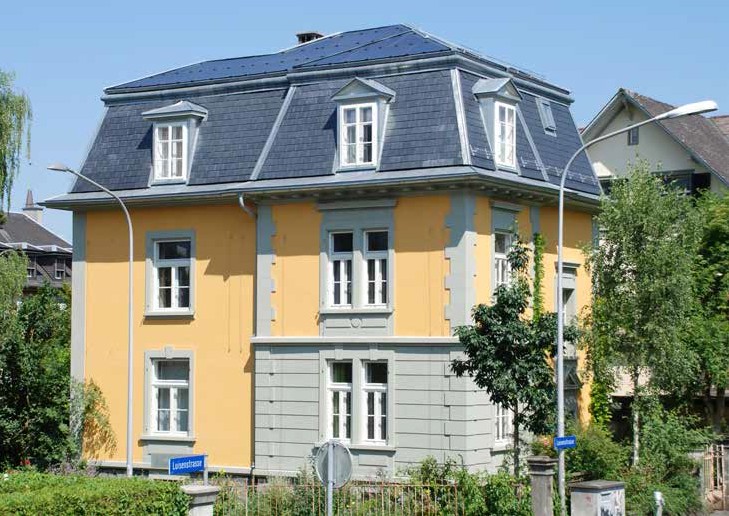 1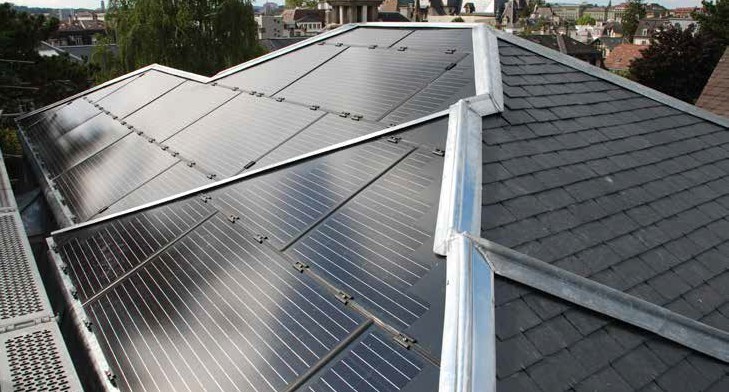 2Durch die energetische Sanierung konnte der Gesamtenergiebedarf von 46’900 kWh/a um 76% auf 11’100 kWh/a gesenkt werden.Eine hybride 2.7 kWp-PV-Anlage erzeugt 3’210 kWh/a Strom und liefert zusammen mit den Naturschieferkollektoren (Bild 1) rund 10’000 kWh/a Wärme.Schweizer Solarpreis 2014    |    Prix Solaire Suisse 2014   |    69Wand:	4-5 cmDach/Estrich: 27 cmBoden:	23 cmFenster:	dreifachWand:	4-5 cmDach/Estrich: 27 cmBoden:	23 cmFenster:	dreifachU-Wert:U-Wert: U-Wert: U-Wert:0.36 W/m2K0.19 W/m2K0.19 W/m2K1.3 W/m2K0.36 W/m2K0.19 W/m2K0.19 W/m2K1.3 W/m2KEnergiebedarf vor der SanierungEnergiebedarf vor der SanierungEnergiebedarf vor der SanierungEnergiebedarf vor der SanierungEnergiebedarf vor der SanierungEBF: 258 m2kWh/m2akWh/m2a%kWh/aHeizung (inkl. Holz):153.9153.98539’700Warmwasser:141483’612Elektrizität:13.813.873’555GesamtEB:181.7181.710046’867chertank geführt oder für die Unterstützung	la pompe à chaleur et la régénératiochertank geführt oder für die Unterstützung	la pompe à chaleur et la régénération des	Eigen-EV:PV-Dach:m2    kWp21    2.7kWh/m2a152.7%29kWh/a3’207der Wärmepumpe und die Regeneration derdeux sondes géothermiques.SK Dach:26384.69010’000zwei Erdwärmesonden eingesetzt.	La  rénovation  énergétique  du  bâtiment	Eigenenergieversorgung:zwei Erdwärmesonden eingesetzt.	La  rénovation  énergétique  du  bâtiment	Eigenenergieversorgung:zwei Erdwärmesonden eingesetzt.	La  rénovation  énergétique  du  bâtiment	Eigenenergieversorgung:zwei Erdwärmesonden eingesetzt.	La  rénovation  énergétique  du  bâtiment	Eigenenergieversorgung:zwei Erdwärmesonden eingesetzt.	La  rénovation  énergétique  du  bâtiment	Eigenenergieversorgung:293’207Die  energetische  Sanierung  des  über	plus que centenaire a réduit de 10.6 tonnes	Energiebilanz (Endenergie)Eigenenergieversorgung:Die  energetische  Sanierung  des  über	plus que centenaire a réduit de 10.6 tonnes	Energiebilanz (Endenergie)Eigenenergieversorgung:Die  energetische  Sanierung  des  über	plus que centenaire a réduit de 10.6 tonnes	Energiebilanz (Endenergie)Eigenenergieversorgung:Die  energetische  Sanierung  des  über	plus que centenaire a réduit de 10.6 tonnes	Energiebilanz (Endenergie)Eigenenergieversorgung:Die  energetische  Sanierung  des  über	plus que centenaire a réduit de 10.6 tonnes	Energiebilanz (Endenergie)Eigenenergieversorgung:%29kWh/a3’207100 Jahre alten Gebäudes reduzierte die	les émissions annuelles de CO2. Le projet	Gesamtenergiebedarf:100 Jahre alten Gebäudes reduzierte die	les émissions annuelles de CO2. Le projet	Gesamtenergiebedarf:100 Jahre alten Gebäudes reduzierte die	les émissions annuelles de CO2. Le projet	Gesamtenergiebedarf:100 Jahre alten Gebäudes reduzierte die	les émissions annuelles de CO2. Le projet	Gesamtenergiebedarf:100 Jahre alten Gebäudes reduzierte die	les émissions annuelles de CO2. Le projet	Gesamtenergiebedarf:10011’109jährlichen CO2-Emissionen um 10.6 Tonnen.	montre qu’il est possible de diminuer la con-	Energiezufuhr:jährlichen CO2-Emissionen um 10.6 Tonnen.	montre qu’il est possible de diminuer la con-	Energiezufuhr:jährlichen CO2-Emissionen um 10.6 Tonnen.	montre qu’il est possible de diminuer la con-	Energiezufuhr:jährlichen CO2-Emissionen um 10.6 Tonnen.	montre qu’il est possible de diminuer la con-	Energiezufuhr:jährlichen CO2-Emissionen um 10.6 Tonnen.	montre qu’il est possible de diminuer la con-	Energiezufuhr:717’902